中國文化大學教育部高教深耕計畫計畫成果紀錄表子計畫「大學專業融入在地，社會參與區域共榮」計畫「大學專業融入在地，社會參與區域共榮」計畫具體作法D1-6-1推廣多國語言學習與文化認識D1-6-1推廣多國語言學習與文化認識主題□電影欣賞 □語言教學 □歌謠教學 □地理交通□電影欣賞 □語言教學 □歌謠教學 □地理交通內容主辦單位：日本語文學系活動日期：    111 年 4   月   28  日（四）10:00 ~ 12:00活動地點：復興高中主 講 者： 黃美惠老師參與人數：  9 人（教師 1 人、學生 8 人、行政人員 1 人、校外 0 人）內    容： 介紹日本行政區域劃分介紹JＲ及日本鐵路通票（JR pass）的使用規則介紹新幹線各式車輛、時刻表與票價查詢執行成效：了解日本鐵路套票的使用方法和限制。藉由認識日本地理及日本鐵路通票（JR pass），將來同學能利用最經濟的方式安排有特色的日本自助旅行。主辦單位：日本語文學系活動日期：    111 年 4   月   28  日（四）10:00 ~ 12:00活動地點：復興高中主 講 者： 黃美惠老師參與人數：  9 人（教師 1 人、學生 8 人、行政人員 1 人、校外 0 人）內    容： 介紹日本行政區域劃分介紹JＲ及日本鐵路通票（JR pass）的使用規則介紹新幹線各式車輛、時刻表與票價查詢執行成效：了解日本鐵路套票的使用方法和限制。藉由認識日本地理及日本鐵路通票（JR pass），將來同學能利用最經濟的方式安排有特色的日本自助旅行。活動照片(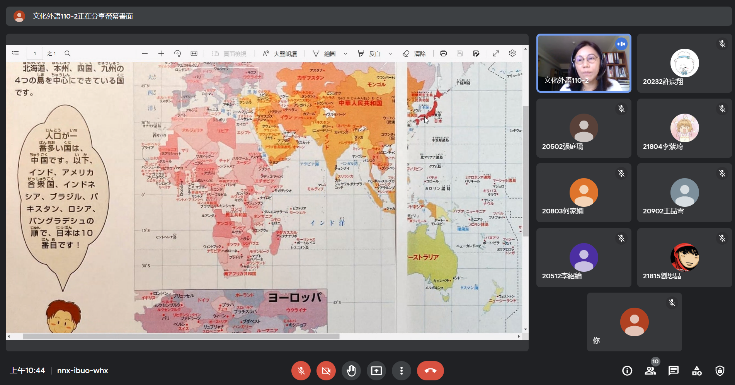 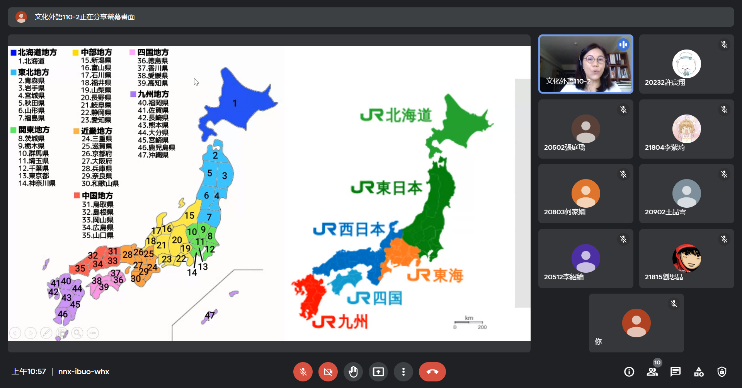 活動照片(圖1:日本地理和世界地理圖2:日本區域地圖和JR活動照片(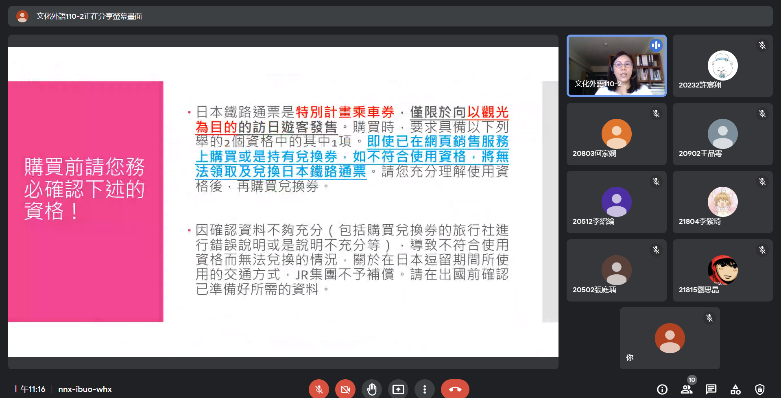 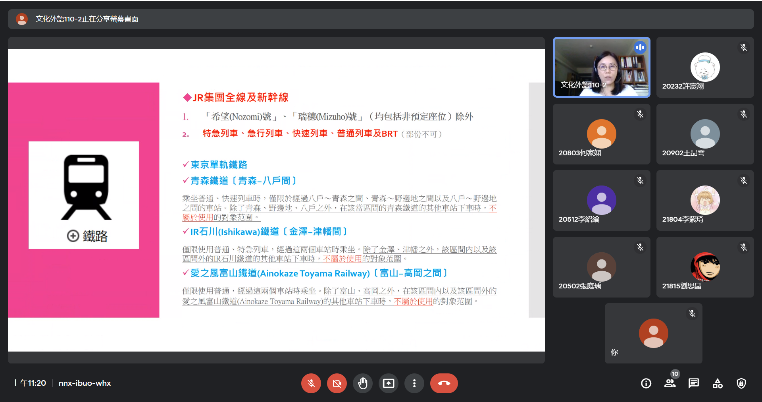 活動照片(圖3:日本鐵路套票的購買限制圖4:鐵路套的使用範圍